FICHA DE ACTIVIDAD – CURSO FORMACIÓN DEL PROFESORADOIdentificación de Circuitos Serie Paralelo y Mixto con Learning MLTecnología y Digitalización3º ESOOscar J. Ayuso de la TorreIES IGNACIO ELLACURÍAALCALÁ DE HENARES22/02/2023Fostering Artificial Intelligence at Schools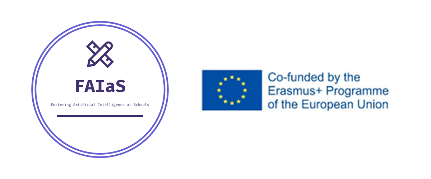 FAIaS – Ficha de actividadFAIaS – Ficha de actividadFAIaS – Ficha de actividadNombre de la actividadAsignatura y nivel educativon . de alumnos/grupoIDENTIFICACIÓN DE CIRCUITOS SERIE, PARALELO Y MIXTO CON LEARNING MLTECNOLOGÍA Y DIGITALIZACIÓN 3º DE ESO30 ObjetivosObjetivosObjetivosIntroducir los conceptos de Inteligencia Artificial en el reconocimiento de imágenes: clases, modelos y pruebas o resultados.Analizar críticamente los resultados ofrecidos por la Inteligencia Artificial.Fomentar el uso de herramientas digitales por parte de profesores y alumnos.Dinamizar el desarrollo de las actividades de aprendizaje.Analizar circuitos eléctricos con varias resistencias.Entender el significado de asociación de resistencias en serie, paralelo y/o mixto.Definir e identificar cuando dos o más resistencias están en serie, paralelo o mixto.Introducir los conceptos de Inteligencia Artificial en el reconocimiento de imágenes: clases, modelos y pruebas o resultados.Analizar críticamente los resultados ofrecidos por la Inteligencia Artificial.Fomentar el uso de herramientas digitales por parte de profesores y alumnos.Dinamizar el desarrollo de las actividades de aprendizaje.Analizar circuitos eléctricos con varias resistencias.Entender el significado de asociación de resistencias en serie, paralelo y/o mixto.Definir e identificar cuando dos o más resistencias están en serie, paralelo o mixto.Introducir los conceptos de Inteligencia Artificial en el reconocimiento de imágenes: clases, modelos y pruebas o resultados.Analizar críticamente los resultados ofrecidos por la Inteligencia Artificial.Fomentar el uso de herramientas digitales por parte de profesores y alumnos.Dinamizar el desarrollo de las actividades de aprendizaje.Analizar circuitos eléctricos con varias resistencias.Entender el significado de asociación de resistencias en serie, paralelo y/o mixto.Definir e identificar cuando dos o más resistencias están en serie, paralelo o mixto.ContextualizaciónContextualizaciónContextualizaciónEl desarrollo de las competencias indicadas a través de esta situación de aprendizaje le va a permitir al alumno: Reflexionar críticamente y basándose en fundamentos técnicos, sobre las potencialidades de la IA.Entender los resultados de la IA en contexto: datos de origen.Valorar el uso de herramientas digitales en la elaboración y representación de documentación técnica y en la solución de problemas.Identificar los distintos tipos de circuitos a partir de una imagen o dibujo a mano alzada.Expresar técnicamente las características que definen un tipo u otro de asociación.El alcanzar algunas de las competencias específicas aquí expuestas le ayudará al alumno en su formación global hacia las competencias de la etapa.El desarrollo de las competencias indicadas a través de esta situación de aprendizaje le va a permitir al alumno: Reflexionar críticamente y basándose en fundamentos técnicos, sobre las potencialidades de la IA.Entender los resultados de la IA en contexto: datos de origen.Valorar el uso de herramientas digitales en la elaboración y representación de documentación técnica y en la solución de problemas.Identificar los distintos tipos de circuitos a partir de una imagen o dibujo a mano alzada.Expresar técnicamente las características que definen un tipo u otro de asociación.El alcanzar algunas de las competencias específicas aquí expuestas le ayudará al alumno en su formación global hacia las competencias de la etapa.El desarrollo de las competencias indicadas a través de esta situación de aprendizaje le va a permitir al alumno: Reflexionar críticamente y basándose en fundamentos técnicos, sobre las potencialidades de la IA.Entender los resultados de la IA en contexto: datos de origen.Valorar el uso de herramientas digitales en la elaboración y representación de documentación técnica y en la solución de problemas.Identificar los distintos tipos de circuitos a partir de una imagen o dibujo a mano alzada.Expresar técnicamente las características que definen un tipo u otro de asociación.El alcanzar algunas de las competencias específicas aquí expuestas le ayudará al alumno en su formación global hacia las competencias de la etapa.Enunciado de la actividadEnunciado de la actividadEnunciado de la actividadIDENTIFICACIÓN DE CIRCUITOS SERIE, PARALELO Y MIXTO CON LEARNING MLLa actividad va a consistir en dibujar por ordenador distintos circuitos eléctricos básicos identificando si se trata de un circuito serie, paralelo o mixto. Recopilando los de todos los alumnos (que deberán ser diferentes), se elaborarán las clases serie, paralelo y mixto para entrenar a la inteligencia artificial (previa explicación breve de los fundamentos de la misma). Nuevos diseños de circuitos por ordenador (intercambiados entre los alumnos) les permitirán comprobar el funcionamiento y la utilidad de la IA. Como ampliación se propone la programación en scratch del programa que identifique circuitos dibujados a mano (pendiente de la disponibilidad de ordenadores portátiles con cámara web para todos los alumnos). La actividad se va a llevar a cabo en los cuatro cursos de 3º de ESO de la materia Tecnología y Digitalización. Por un lado está planteada como repaso y ampliación de los contenidos sobre circuitos serie, paralelo y mixto vistos en cursos anteriores para afianzar el conocimiento y uso de los mismos. Por otro lado, permite iniciar a los alumnos en los sistemas de IA y en cómo estos ofrecen respuestas basándose en los datos que se le aportan mediante la generación de los distintos tipos de circuitos, manualmente o por ordenador. El uso de las herramientas digitales es siempre motivador para ellos.IDENTIFICACIÓN DE CIRCUITOS SERIE, PARALELO Y MIXTO CON LEARNING MLLa actividad va a consistir en dibujar por ordenador distintos circuitos eléctricos básicos identificando si se trata de un circuito serie, paralelo o mixto. Recopilando los de todos los alumnos (que deberán ser diferentes), se elaborarán las clases serie, paralelo y mixto para entrenar a la inteligencia artificial (previa explicación breve de los fundamentos de la misma). Nuevos diseños de circuitos por ordenador (intercambiados entre los alumnos) les permitirán comprobar el funcionamiento y la utilidad de la IA. Como ampliación se propone la programación en scratch del programa que identifique circuitos dibujados a mano (pendiente de la disponibilidad de ordenadores portátiles con cámara web para todos los alumnos). La actividad se va a llevar a cabo en los cuatro cursos de 3º de ESO de la materia Tecnología y Digitalización. Por un lado está planteada como repaso y ampliación de los contenidos sobre circuitos serie, paralelo y mixto vistos en cursos anteriores para afianzar el conocimiento y uso de los mismos. Por otro lado, permite iniciar a los alumnos en los sistemas de IA y en cómo estos ofrecen respuestas basándose en los datos que se le aportan mediante la generación de los distintos tipos de circuitos, manualmente o por ordenador. El uso de las herramientas digitales es siempre motivador para ellos.IDENTIFICACIÓN DE CIRCUITOS SERIE, PARALELO Y MIXTO CON LEARNING MLLa actividad va a consistir en dibujar por ordenador distintos circuitos eléctricos básicos identificando si se trata de un circuito serie, paralelo o mixto. Recopilando los de todos los alumnos (que deberán ser diferentes), se elaborarán las clases serie, paralelo y mixto para entrenar a la inteligencia artificial (previa explicación breve de los fundamentos de la misma). Nuevos diseños de circuitos por ordenador (intercambiados entre los alumnos) les permitirán comprobar el funcionamiento y la utilidad de la IA. Como ampliación se propone la programación en scratch del programa que identifique circuitos dibujados a mano (pendiente de la disponibilidad de ordenadores portátiles con cámara web para todos los alumnos). La actividad se va a llevar a cabo en los cuatro cursos de 3º de ESO de la materia Tecnología y Digitalización. Por un lado está planteada como repaso y ampliación de los contenidos sobre circuitos serie, paralelo y mixto vistos en cursos anteriores para afianzar el conocimiento y uso de los mismos. Por otro lado, permite iniciar a los alumnos en los sistemas de IA y en cómo estos ofrecen respuestas basándose en los datos que se le aportan mediante la generación de los distintos tipos de circuitos, manualmente o por ordenador. El uso de las herramientas digitales es siempre motivador para ellos.TemporizaciónTemporizaciónTemporizaciónSesión 1: Repaso de contenidos e Identificación con ejemplos, de los distintos tipos de circuitos. Diseño con Crocodile, generación del archivo de imagen y entrega en el AV de un circuito de cada tipo.Sesión 2: Revisión en grupo de los archivos entregados para su correcta catalogación por clases para el aprendizaje de Learning ML. Elaboración de las carpetas con los circuitos de entrenamiento y compartición a través del AV. Exposición de los principios de funcionamiento de la inteligencia artificial.Sesión 3: Generación del modelo a partir de las carpetas (clases). Diseño de nuevos circuitos e intercambio entre los alumnos a través del AV para comprobar el funcionamiento de Learning ML. Evaluación de la precisión de los resultados.Sesión 4: Identificación de nuevos circuitos, primero con los conocimientos aprendidos y posteriormente con Learning ML. Análisis de los resultados ofrecidos por la IA y evaluación de los posibles errores o la baja probabilidad cuando se dé esta.Sesiones 5 y 6: Programación en Scratch del programa de identificación de circuitos a partir de esquemas dibujados a mano.Sesión 7: Evaluación de la actividad y calificaciones individuales del trabajo realizado: circuitos diseñados, uso de Learning ML y programa en scratch.Sesión 1: Repaso de contenidos e Identificación con ejemplos, de los distintos tipos de circuitos. Diseño con Crocodile, generación del archivo de imagen y entrega en el AV de un circuito de cada tipo.Sesión 2: Revisión en grupo de los archivos entregados para su correcta catalogación por clases para el aprendizaje de Learning ML. Elaboración de las carpetas con los circuitos de entrenamiento y compartición a través del AV. Exposición de los principios de funcionamiento de la inteligencia artificial.Sesión 3: Generación del modelo a partir de las carpetas (clases). Diseño de nuevos circuitos e intercambio entre los alumnos a través del AV para comprobar el funcionamiento de Learning ML. Evaluación de la precisión de los resultados.Sesión 4: Identificación de nuevos circuitos, primero con los conocimientos aprendidos y posteriormente con Learning ML. Análisis de los resultados ofrecidos por la IA y evaluación de los posibles errores o la baja probabilidad cuando se dé esta.Sesiones 5 y 6: Programación en Scratch del programa de identificación de circuitos a partir de esquemas dibujados a mano.Sesión 7: Evaluación de la actividad y calificaciones individuales del trabajo realizado: circuitos diseñados, uso de Learning ML y programa en scratch.Sesión 1: Repaso de contenidos e Identificación con ejemplos, de los distintos tipos de circuitos. Diseño con Crocodile, generación del archivo de imagen y entrega en el AV de un circuito de cada tipo.Sesión 2: Revisión en grupo de los archivos entregados para su correcta catalogación por clases para el aprendizaje de Learning ML. Elaboración de las carpetas con los circuitos de entrenamiento y compartición a través del AV. Exposición de los principios de funcionamiento de la inteligencia artificial.Sesión 3: Generación del modelo a partir de las carpetas (clases). Diseño de nuevos circuitos e intercambio entre los alumnos a través del AV para comprobar el funcionamiento de Learning ML. Evaluación de la precisión de los resultados.Sesión 4: Identificación de nuevos circuitos, primero con los conocimientos aprendidos y posteriormente con Learning ML. Análisis de los resultados ofrecidos por la IA y evaluación de los posibles errores o la baja probabilidad cuando se dé esta.Sesiones 5 y 6: Programación en Scratch del programa de identificación de circuitos a partir de esquemas dibujados a mano.Sesión 7: Evaluación de la actividad y calificaciones individuales del trabajo realizado: circuitos diseñados, uso de Learning ML y programa en scratch.Uso de Inteligencia ArtificialPara proveer a la IA de las imágenes necesarias para “enseñarla” a distinguir un tipo de circuito de otro, deben diseñarse múltiples tipos de circuitos generados por ordenador entre todos los alumnos. Posteriormente se generará un amplio debate sobre si los distintos circuitos están debidamente ordenados en sus respectivas clases (si realmente son circuitos serie, paralelo o mixto) lo que afianzará los conocimientos sobre la identificación de circuitos. Como se planteó en las diversas ponencias del curso, la recogida de datos y su posterior clasificación por clases, es la herramienta que ayuda a conseguir el objetivo planteado. El uso de Learning ML permite introducir los conceptos básicos de IA en cuanto a datos de origen, generación de un modelo y análisis de resultados. Descripción VisualA mi entender, la descripción visual y paso a paso de la actividad se apreciará mejor en el video que he elaborado. En él se comentan los pasos a seguir detalladamente. Aun así, los describo a continuación.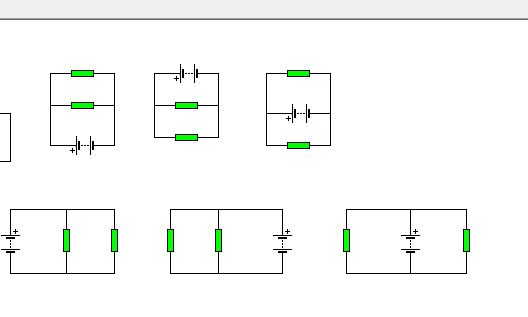 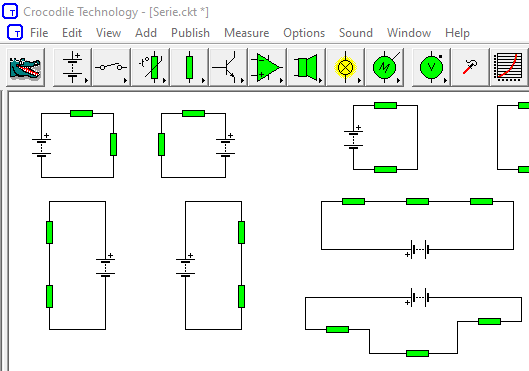 1.- Generación de Circuitos Serie, Paralelo y Mixto por parte de los alumnos2.- Generación de imágenes individuales para entrenar a la IA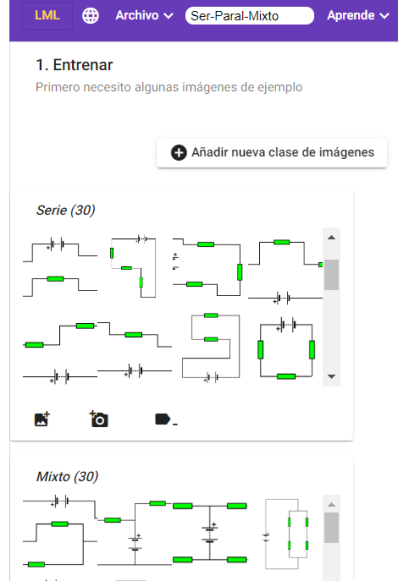 3.- Creación de clases en Learning ML con las imágenes de entrenamiento.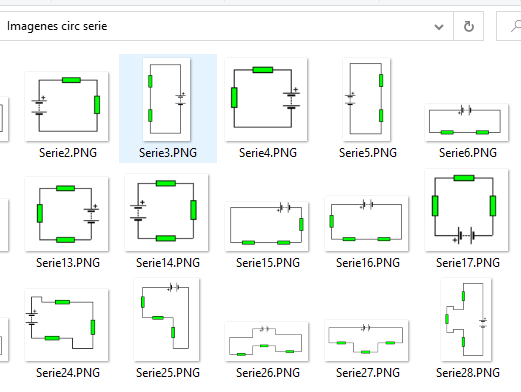 4.- Generar el modelo en Learning ML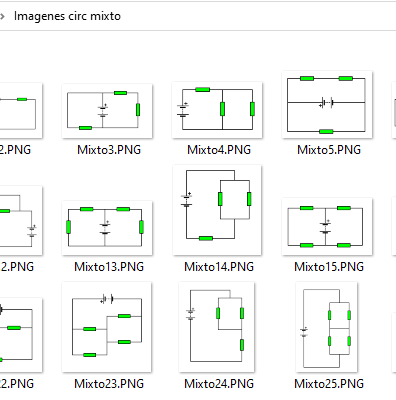 5.- Probar con nuevas imágenes si Learning ML, a partir de lo aprendido es capaz de diferenciar los distintos tipos de circuitos.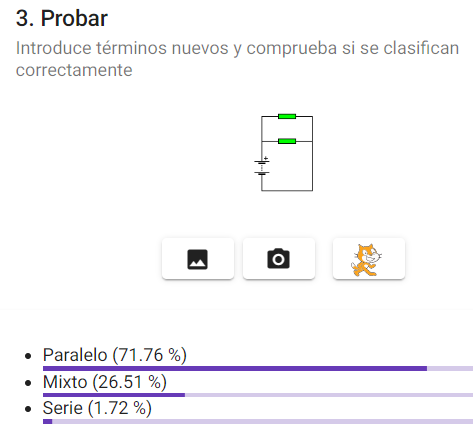 6.- Detectar bajas probabilidades y/o errores de Learning ML y analizar los porqués .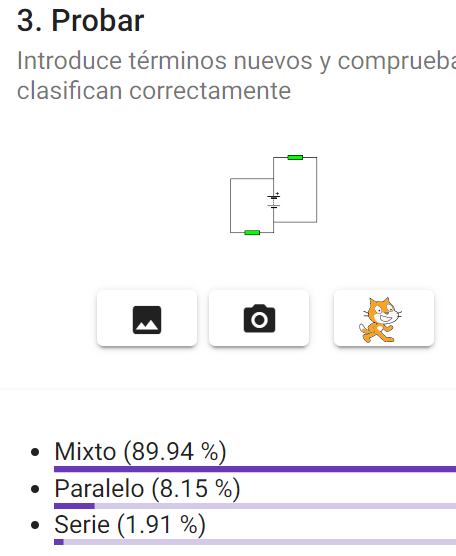 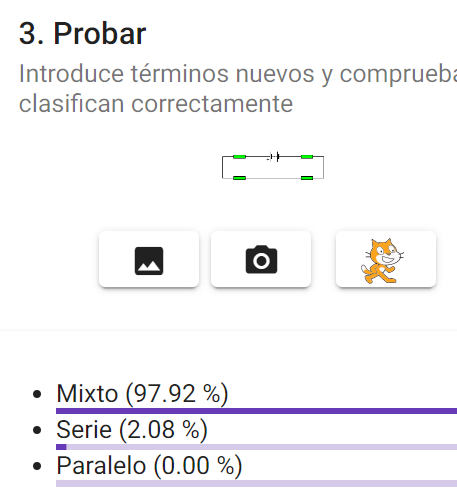 7.-. Programar en Scratch la identificación de circuitos dibujados a mano.8.- Evaluar el rendimiento de la actividad y evaluar nuevas posibilidades.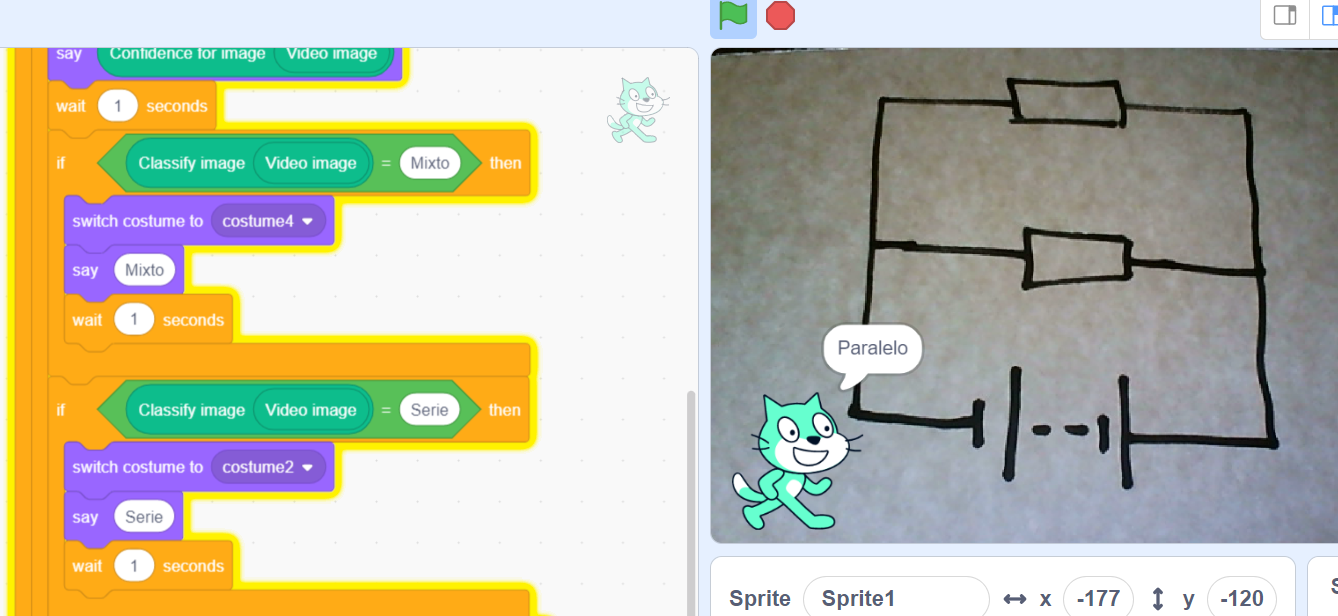 Reflexión y capacidad críticaAquí se pueden incluir preguntas dirigidas a que el alumnado reflexione sobre la actividad, en especial el uso de IA y cómo afecta al tema tratado¿Qué es la inteligencia humana?¿Los ordenadores son inteligentes?¿A que llamamos IA?¿Va a llegar la IA a un nivel equivalente al de la inteligencia humana?¿Son confiables las respuestas que obtenemos de la IA?¿De dónde vienen esas respuestas?¿La IA puede tener sesgos?¿Qué pasa cuando se equivoca la IA en su respuesta?¿En quién confías más, en tu inteligencia o en la IA?¿En que se basa la IA para clasificar imágenes?¿Seguirías el consejo de la IA para seguir tus estudios?Criterios de evaluaciónIndicaciones de cómo se va a evaluar la actividad (incluyendo puntuación o baremación)Identificación de asociaciones serie, paralelo y mixto en circuitos electrónicos (1 punto)Diseño de circuitos electrónicos por ordenador (2 puntos)Generación de archivos de imágenes de circuitos electrónicos (2 puntos)Uso del AV: Entrega y recuperación de archivos, etc. (1 punto)Generación de clases Serie, Paralelo y Mixto en Learning ML (2 puntos)Pruebas de identificación de circuitos en Learning ML  (2 puntos).Materiales y licenciaListado de materiales propios de la actividad (a ser posible con un enlace a un sitio desde donde se puedan descargar)Archivo Learning ML: Reconoc S-P-M.jsonArchivo Scratch: Reconoc S-P-M.sb3Carpetas de archivos:Imágenes circ mixtoImágenes circ paralImágenes circ serieImágenes ejemplos ser-paral-mixto Enlace al cloud de educamadrid: http://cloud.educa.madrid.org/index.php/s/B7lV1tRtzzpkfhZLicencia de uso de la ficha y de los materiales propios de la actividad:Creative Commons Attribution-ShareAlikeListado de recursosProgramas de diseño y simulación de circuitos electrónicosWeb de Learning MLLenguaje de programación ScratchDiseños a mano de circuitos electrónicosEducamadrid: Aula virtual, mediateca, cloud, etc.Recursos web de IAInformación adicionalDirección del vídeo de presentación de la actividad.https://mediateca.educa.madrid.org/video/f68ldjqt8349abku